	PINS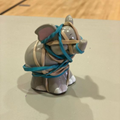 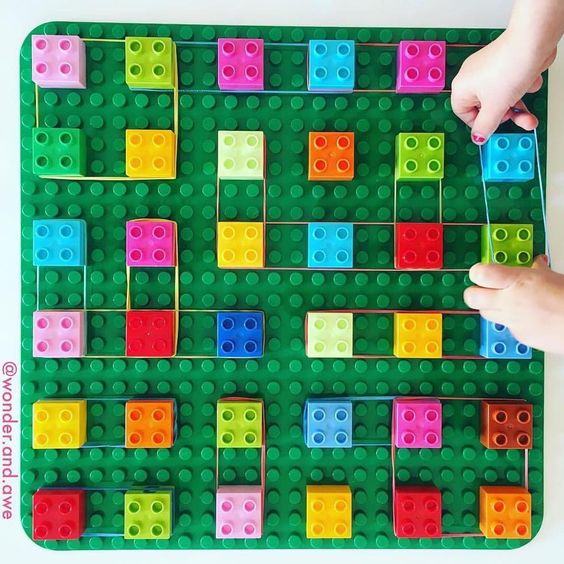 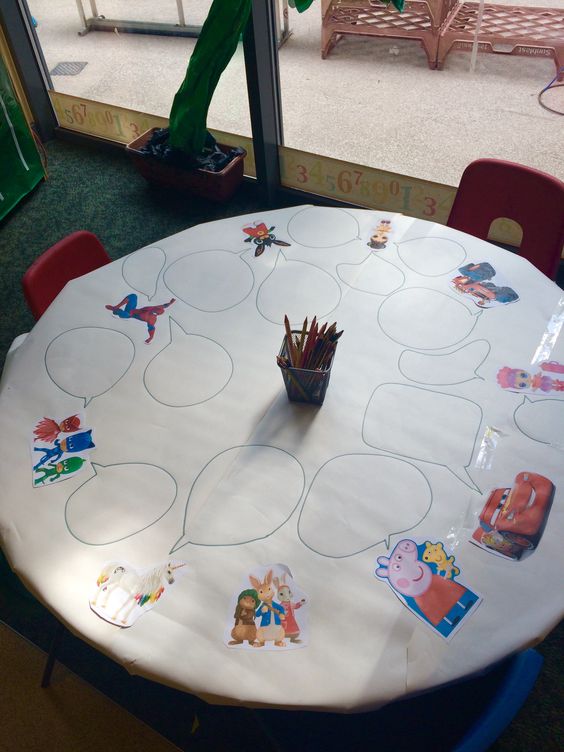 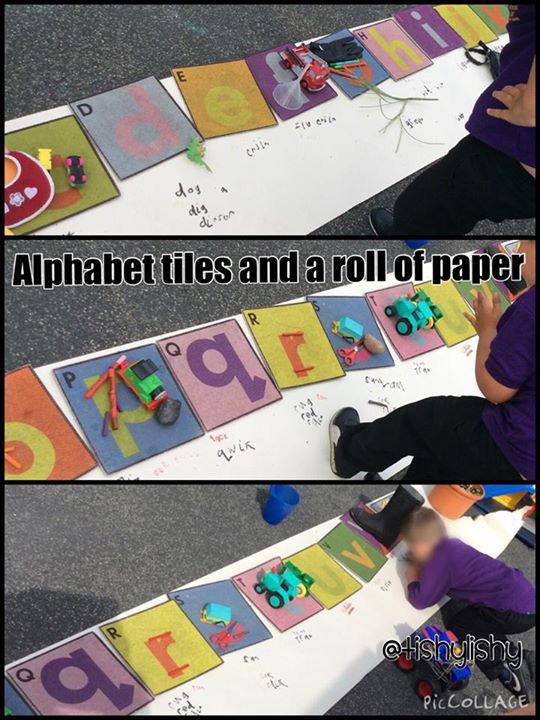 MathematicsBroad learning objectives:Dominoes to count dots and sort on to number tiles Magnetic letters in water beads with large tweezers to sort into numbered bowls Numicom and numbered pegs can children put the right peg on the right pieceSand and numbers in tray with wooden pens for formationAnimals and number tiles for countingDesign a creature with 1 eye, 2 mouths, 3 noses, 4 ears, 5 hands etc.Technology and the WorldBroad learning objectives30-50 months Comments and asks questions about aspects of their familiar world such as the place where they live or the natural world.40-60 months Looks closely at similarities, differences , patterns and change.Possible ActivitiesLocal Area leaflets Found table from scavenge in Paddock with magnifying glasses Atlases, globes for children to explore IPads with age app AppsFine motor skills/ malleableBroad learning objectives Handles tools, objects, construction and malleable materials safely and with increasing controlUses simple tools to effect changes to materialsPossible ActivitiesDough gym Rescue the animals from the elastic bands Names written  out to then cover in small  circle stickers Balancing marbles on duplo in tuft spotDuplo and elastic bands Pipe cleaners and pine cones Evaluation of learning:Theme:All About Me Evaluation of learning:WritingBroad learning objectives Writing 30-50months Sometimes gives meaning to marks as they draw and paint. 40-60months Gives meaning to marks they make as they draw, write and paint.Possible ActivitiesPractice name writing in different mediums Lanyards with card attached for children to make own name Characters photocopied from book with speech bubbles for children to experiment with early Mark making Photos of children for children to attempt writing names of their friends Alphabet tiles on roll of paper for children to write letters underneath ReadingBroad learning objectives30-50months Shows an awareness of rhyme and alliteration.Joins in with repeated refrains and anticipates key events and phrases in stories.40-60months Hears and says the intial sounds in wordsEnjoys an increasing range of wordsPossible ActivitiesAlphabet tiles and objects to match to sound Non-fiction and fiction animal books Collection of Kes Gray books Name cards to match to photos of children Magnetic letters and name cards for children to find letters in their name Creative Broad learning objectives30 – 50 Understands that they can use lines to enclose a space, and then begin to use these shapes to represent objects.40 -60 Uses simple tools and techniques competently and appropriately.Photos of unusual animals and sketching pencils for drawingSmall world  Tray with wild animals Small world animals and paint to print footprints Clay to make ‘unusual animals’Cosmic Kids Yoga –Kangaroohttps://www.youtube.com/watch?v=eGNHLzZhX6cEvaluation of learning:ReadingBroad learning objectives30-50months Shows an awareness of rhyme and alliteration.Joins in with repeated refrains and anticipates key events and phrases in stories.40-60months Hears and says the intial sounds in wordsEnjoys an increasing range of wordsPossible ActivitiesAlphabet tiles and objects to match to sound Non-fiction and fiction animal books Collection of Kes Gray books Name cards to match to photos of children Magnetic letters and name cards for children to find letters in their name Evaluation of learning: